IVAN  DIAS  SEMIN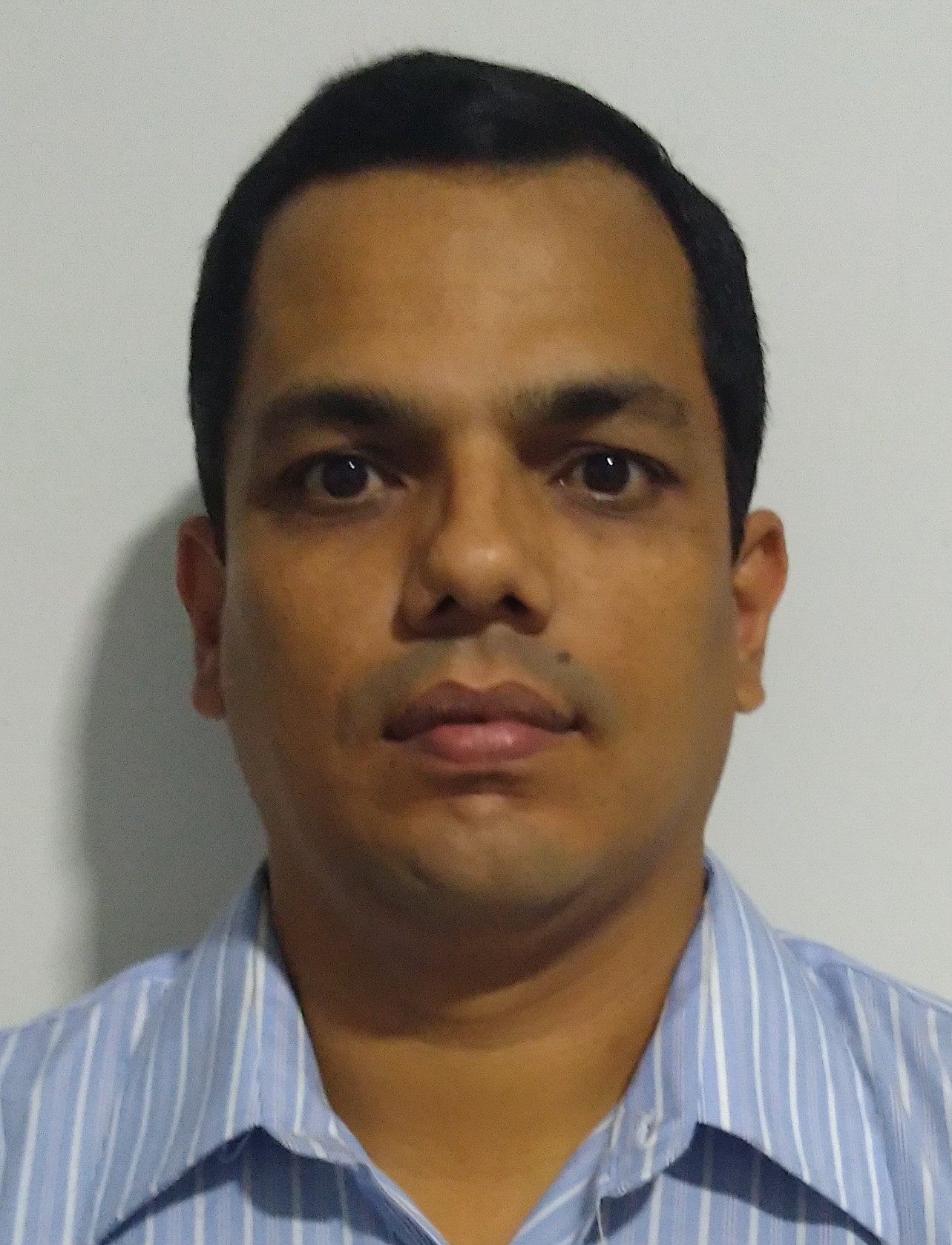 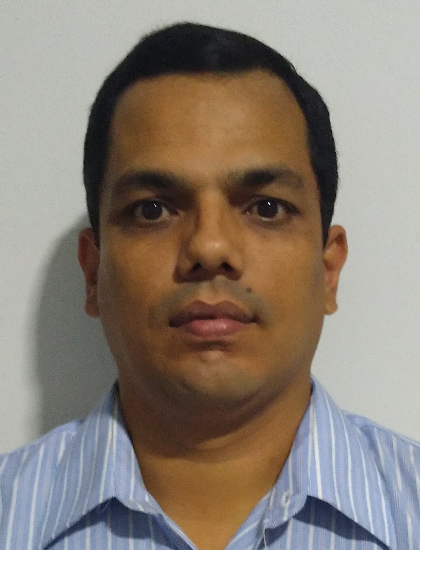 (85) 3279-6663 / (85) 99953-6484Rua Eurico Monteiro, nº 1041 Fortaleza-CE CNH “B”E-mail:  idsemin@gmail.comObjetivo ProfissionalConsultor/Promotor TécnicoFormaçãoSuperior – Cursando – Tecnologia em Logística - SENACSegundo Grau Completo – Escola Prof.ª Maria de Lourdes Guimarães, 1999 - SantoAndré- SP.Principais Qualificações- Com o objetivo de fazer parte desta conceituada empresa, estou candidatando-se a vaga de consultor/promotor técnico podendo mostrar e desenvolver minhas habilidades neste setor.- Tenho disponibilidade para viagensExperiência ● Troller – Consultor Técnico - 05/2018 a 08/2019  ● Profiautos - Professor Área Automotiva - 01/2018 (atual, horário noturno) – ● Gêmeos Car Centro Automotivo – Chefe de oficina/Consultor  - 09/2014 - 11/2017 ● Grande Fortaleza (VW) – Mecânico - 01/2014 - 08/2014 Referências ComerciaisNeide Melo – (85) 99618-1072Berg – (85) 98600-7944Matheus – (85) 99654-8698Informações Complementares∙	Curso de Alinhamento∙	Curso de Avaliação e Vistoria Automotiva∙	Palestra Técnica - Taranto∙	Seminário Técnico Automotivo - Apresentação da Tecnologia Ecoboost – FordMotors∙	Treinamento Técnico – Aplicação dos Filtros no Citroen C3 – Tecstop (Tecfil)∙	Introdução Sistema ABS – ZF∙	Programa Rota do Reparador – Tecnologia em Vedação com a Elring – Senai∙	Programa Autoridade em Combustível Shell – Shell∙	Treinamento Técnico Automotivo – Funcionamento de Motores 3 cilindros UP –VW∙	Grande Prêmio Motorcraft∙	Curso Inj. Eletrônica – Fiat Idea – Mot 1.4L e 1.8L de 8V – S.Flex – SeteProduções∙	Atendimento e Manutenção Preventiva em Oficinas Mecânicas – Sete Produções∙	Curso de Direção Defensiva e Primeiros Socorros – Denatran∙	Curso Sincronismo de correias Goodyear – Profiautos∙	Curso Injeção Eletrônica – Profiautos∙	Brigada de Incêndio – Peugeot∙	Volkswagen Gol G5 – Motores EA111 – Sete Produções∙	Curso Injeção Eletrônica do Jetta 2.5 (5 cilindros) – Volkswagen∙	Curso Elétrica básica veicular – Profiautos∙	Mecânica Básica – Volkswagen∙	Eletricidade Veicular – Profiautos∙	Injeção Eletrônica Peugeot 206 – Sete Produções∙	Sistema IAW 1 ABG – Sete Produções∙	Injeção Eletrônica Fox VW 1.0L e 1.6L de 8V – Sete Produções∙	Injeção Eletrônica e Mecânica Novo Uno – Sete Produções∙	Eletrônica Embarcada – Medições Eletroeletrônicas – Sete Produções∙	Curso Entendendo Custos, Despesas e preço de venda - SEBRAE∙	Conscientização para a Qualidade – SENAI-SP